FOR IMMEDIATE RELEASE 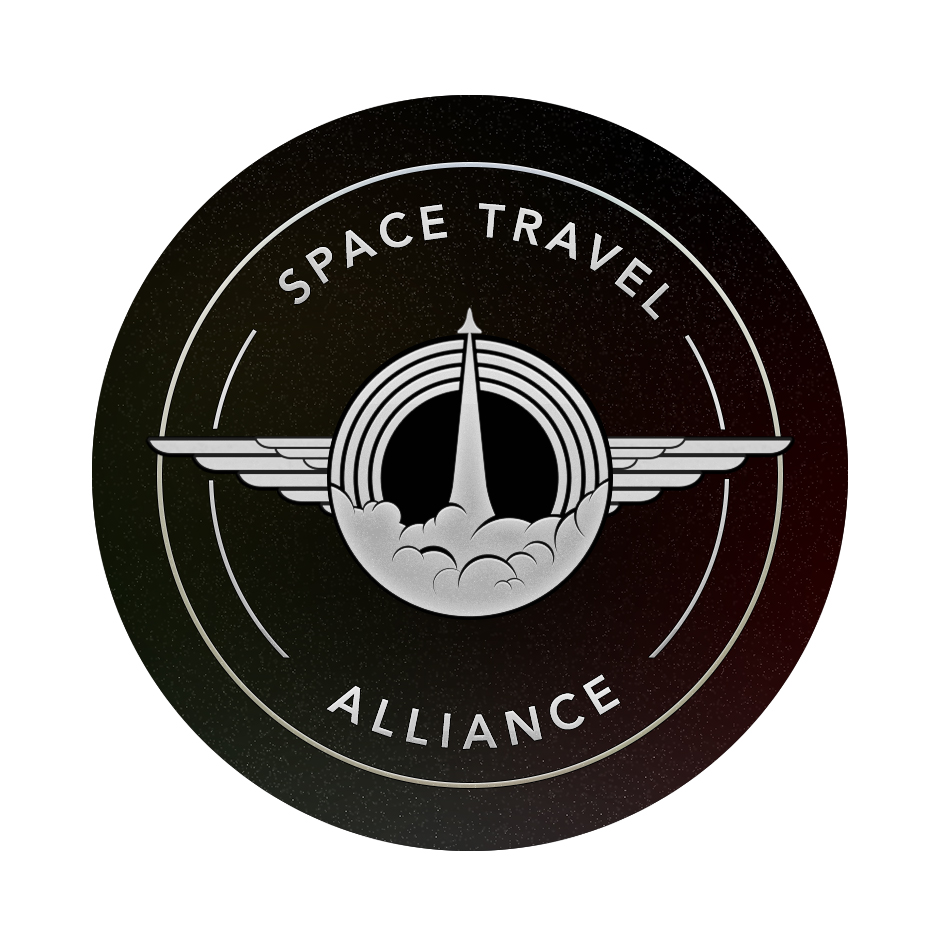 MEDIA CONTACT: Karin NilsdotterM: +46 70 2268801Karin@spacetravelalliance.comStockholm, Sweden – 19 August 2014New space company launches in Sweden; Space Travel Alliance is ready for take off Space Travel Alliance (STA) is a new Swedish venture aiming to make the dream of space discovery a reality to mankind with the vision to become the premier European space travel company. Operating from Spaceport Sweden, STA will offer commercial suborbital spaceflights for tourism, research, development and education, astronaut training and space adventures.- “We are at the dawn of a new space era and with Space Travel Alliance we seek to leverage Sweden’s rich space heritage and launch not only spaceships but also new careers and contribute to regional development”, says Karin Nilsdotter, CEO of Space Travel Alliance As part of the new venture, STA is setting up a space accelerator and is very excited to announce a partnership with Space Angels Network, a global network of seed‐ and early‐stage investors focused on aerospace‐related ventures. The two organisations will collaborate to support new space initiatives, connecting them with investment capital and accelerate the growth of the commercial space industry. -“We are excited to partner with Space Travel Alliance to support the development of new space ventures in Sweden”, says Chad Anderson, MD of Space Angels Network. “Sweden is capitalizing on the opportunities within the emerging commercial space sector. Our partnership will provide access to a new stream of quality deal flow from Scandinavia; a region well-poised to be at the forefront of the new space race”, says Anderson.-“With the space accelerator initiative we want bring together top talent and plant the first seeds of a fast growing Scandinavian commercial space industry”, says Rikard Steiber, Chairman of Space Travel Alliance and Space Angels Network representative for the Stockholm hubSpace Travel Alliance is also partnering with the Space Centre at KTH Royal Institute of Technology, led by Swedish Astronaut, Dr. Christer Fuglesang. The organisations will collaborate on projects and research inspiring and attract talent contributing to the advancement of the industry.  -”Space is fascinating and we are excited to partner with Space Travel Alliance to inspire young people about space. The KTH Space Centre is a hub for space research and technology and we look forward to be working with STA to also stimulate interdisciplinary projects which may result in spin-offs”, says Dr Christer Fuglesang, Director of the KTH Space Centre-“We are passionate about the commercial human spaceflight industry and are thrilled to be partnering with Spaceport Sweden for a unique environment for suborbital spaceflight and with KTH and Space Angels Network to attract talent and grow the industry, says Nilsdotter The Space Travel Alliance founding team and advisory board is made up of experienced space entrepreneurs with unparalleled access to the commercial space ecosystem in Sweden, Europe and the US. The company’s CEO, Karin Nilsdotter, a recognized space tourism pioneer as CEO of Spaceport Sweden and a member of the Commercial Spaceflight Federation. Rikard Steiber, Chairman, is a Space Angels Network member, CEO of MTGx and both are Future Astronauts. The highly experienced advisory board includes: Anousheh Ansari; first private female space explorer and space ambassador, serial entrepreneur and co-founder and chairman of Prodea Systems, Dr. Christer Fuglesang; ESA astronaut, first Swedish Astronaut, professor in space physics and Director of KTH Space Centre, Stuart Witt; CEO of Mojave Air & Space Port, senior aerospace specialist with 45 years experience, former test and fighter pilot, Dr. Sven Grahn; senior space technology and satellites expert with 50 years experience, former Director at SSC, author, recipient of H.M. The King's Medal, Dr. Alan Stern; planetary scientist, NASA’s former chief of Space and Earth-science programs, Lead Principal of New Horizons mission to Pluto and Chief Scientist at World View. Rolf Olofsson; specializing in legal issues of space and satellites since 35 years, founder of Space Law Advisors, Karl Petersen; former Mayor of Luleå Municipality, author, Honorary Doctorate at LTU, leading authority attracting Facebook to Sweden, Dr. Annika Steiber senior strategy and innovation specialist, author of ”The Google Model” about Google’s innovation capacity and CEO at Innoway.About Space Travel Alliance 
Space Travel Alliance (STA) is a new Swedish venture aiming to make the dream of space discovery a reality to mankind with the vision to become the premier European space travel company. Operating from Spaceport Sweden, STA will offer commercial suborbital spaceflights for tourism, research, development and education, astronaut training, space adventures and a space accelerator. For more information, please visit; Space Travel AllianceAbout Space Angels Network 
Space Angels Network is a professionally managed global network of seed‐ and early‐stage investors focused specifically on aerospace ventures. Space Angels Network members share a common passion for promoting the development of the aerospace industry and related technologies while also earning attractive returns on private investments. Space Angels NetworkAbout Spaceport Sweden Spaceport Sweden is Europe's gateway to space, inaugurated in 2007 as the first launch site outside of the USA for commercial human suborbital spaceflights. Located in Kiruna, Swedish Lapland, Spaceport Sweden supplies launch infrastructure, R&D facilities and high-tech expertise to commercial space operators and offers unique world-class experiences through the northern lights and under the midnight sun. Spaceport SwedenAbout KTH Space Centre, Stockholm, SwedenInaugurated in March 2014 by Dr Christer Fuglesang, Adjunct Professor of Space Physics at KTH Royal Institute of Technology, and the centre’s Director. The centre has the task of linking research threads and ensuring that space activities benefit from interdisciplinary collaborations. The aim is further that KTH will lead larger space projects, and increase the visibility of the university's space activities internationally. KTH Royal Institute of Technology